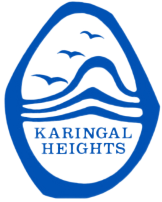 PurposeThe purpose of the Student Dress Code is to outline Karingal Heights Primary School’s requirements for student dress and appearance and to provide information about uniform purchase and support, dress code implementation and exemption processes. This dress code has been developed by Karingal Heights Primary School’s School Council in close consultation with our school community to ensure that it respects the rights of individual students whilst reflecting the values and interests of our community. The Student Dress Code aims to:foster a sense of community and belonging and encourages students to develop pride in their appearance support Karingal Heights Primary School’s  commitment to ensuring that our students feel equal and are dressed safely and appropriately for school activities. reduce student competition on the basis of clothing enhance the profile and identity of the school and its students within the wider community.  The School Council has developed a dress code that we believe provides a range of choices for students and is cost effective for families.ScopeStudents are expected to comply with this Student Dress Code while traveling to and from school, during school hours and when attending school activities. Uniform and appearanceThe full list of Example School’s compulsory school uniform items are available at Appendix A to this policy.General appearanceWhile at school, travelling to or from school or participating in school activities, Karingal Heights Primary School students must comply with the following:Uniforms must be clean and in good repairNo tracksuit pants are to be worn underneath dresses. Navy bike shorts are permittedSkivvies are not to be worn underneath short sleeved polo shirtsUniforms must be clearly marked with the owner’s nameJewellery and cosmeticsStudents are not permitted to wear decorative jewellery to school. Stud earrings and sleepers worn in the ears, and watches, are the only acceptable jewellery. This is to ensure safety.Watches are allowed to be worn with the exception of ‘Smart’ watches that are capable of receiving messages, phone calls and/or storing apps and/or games. These are to be handed into the office along with other ‘smart’ devices such as mobile phones and can be collected at the end of the school day.Cosmetics, including nail polish may not be worn at school. False nails, gel nails and fingernail extensions are not permitted.Hair and Hats Shoulder length or longer hair is to be tied back to help restrict the spread of nits and lice and for student safety. Extreme hair colours (eg: green, pink or purple rinses) and/or extreme hairstyles (eg: spikes or mohawks) are not permitted.Students are permitted to wear sunglasses during outdoor activities. Sunglasses should be close-fitting, wrap-around that meet the Australian Standards 1067 and cover as much of the eye area as possible.  Purchase of uniformsUniform items can be purchased from Beleza School Uniforms, Shop 3, 129-133 Beach St Frankston VIC 3199.	Support for families experiencing difficulty Please contact the Principal or Business Manager to discuss support that we may be able to provide to families experiencing difficulty meeting uniform costs, including information about eligibility for uniform support through State Schools’ Relief. Further information about State Schools’ Relief is also available on their website: htps://www.ssr.net.au/ Karingal Heights Primary School also has a limited amount of second hand uniforms available in the Family Wellbeing Room. Please contact the office.ImplementationKaringal Heights Primary School will ensure that this Student Dress Code is communicated to all families and students through our website and in our enrolment packs. We will assist students who may be experiencing difficulties complying with this policy where possible. Students wearing non-compliant uniform items may be asked to change into a compliant item of clothing provided by the school.If a student is out of school uniform or otherwise breaches the Student Dress Code on a recurring basis, a note will be provided to the student and parents by the classroom teacher.  If non-compliance with the dress code becomes a continued occurrence, the Principal will be informed and a phone call home may be required. In this event, the school will continue to work with the student and family to support compliance.Measures taken by Karingal Heights Primary School to address concerns about student non-compliance with the Student Dress Code will also be addressed in accordance with our Student Wellbeing and Engagement Policy.EXEMPTIONS TO student dress codeWe recognise that there may be situations where the application of this dress code may affect students unequally.Students and their parents or carers may apply either in writing or in person to the Principal for an exemption to this Student Dress Code if: an aspect of this code prevents the student from complying with a requirement of their religious, ethnic or cultural beliefs or backgroundthe student has a particular disability or health condition that requires a departure from the dress codethe student or their parents/carers can demonstrate particular economic hardship that prevents them from complying with the dress code. When the Principal receives a request for an exemption, they will:consider the grounds for the exemption request explain the process to the student and/or their parents/carersencourage the student and/or their parents/carers to support their application with evidence. The Principal or delegate will then try to negotiate a resolution that is acceptable to all parties. If an exemption is not allowed, then written reasons will be provided to the student and/or their parents or carers. Concerns about this student dress codeKaringal Heights Primary School welcomes feedback from the school community in relation to this Student Dress Code. If you have a concern or complaint about the Student Dress Code, further information about raising a concern or complaint is available in our school’s Parent Complaint Policy, available on our website. Further information and resourcesSunsmart PolicyComplaints PolicyStudent Wellbeing and Engagement PolicyDepartment of Education and Training Student Dress CodeDepartment of Education and Training Student Engagement policies and guidelines.Review cycle This Student Dress Code was last approved by School Council in September, 2019 and is scheduled for review in September, 2020. APPENDIX A: KARINGAL HEIGHTS PRIMARY SCHOOL UNIFORM ITEMSSummer:Summer blue and white check dressNavy skort or skirtNavy shortsSchool polo shirt with school logo as provided by Beleza Uniform ShopSchool windcheater with school logo as provided by Beleza Uniform ShopNavy broad brimmed hat with school logo as provided by Beleza Uniform ShopNavy blue or white socksFully enclosed black runners or school shoes without logosWinter: School polo shirt with school logo as provided by Beleza Uniform ShopSchool windcheater with school logo as provided by Beleza Uniform ShopNavy blue skivvy to wear underneath school windcheater (optional)Navy winter skirtNavy track pants or boot leg pantsNavy blue tights or stockingsNavy blue or white socksFully enclosed black runners or school shoes without logosHeadwearOnly blue hair ties or scrunchies are allowed.School uniform hats must be worn outside from mid-August to 30 April and on any other day prescribed by the school. School uniform hats may also be worn outside of this time period, by parent or student choice. Navy blue beanies, scarves and gloves are allowed. They are not to have any logos on them.Hats, scarves or gloves are not to be worn inside.